กำหนดการแผนการจัดการเรียนรู้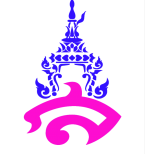 กลุ่มสาระการเรียนรู้ศิลปะ( ดนตรี )			 ( ชั้นประถมศึกษาปีที่ 6 )รายวิชา ดนตรี		( 1 ชั่วโมง / สัปดาห์ )	ภาคเรียนที่ 1 ปีการศึกษา 2565สัปดาห์ที่แผนการจัดการเรียนรู้ / เนื่อหาเวลา ( คาบ)1องค์ประกอบสำคัญของศัพท์สังคีต -ความหมายของศัพท์สังคีต-ศัพท์สังคีต12ประวัติศาสตร์ความเป็นมาของดนตรีไทย-วิวัฒนาการความเป็นมาของดนตรีไทย -สมัยสุโขทัย -สมัยอยุธยา -สมัยธนบุรี -สมัยรัตนโกสินทร์13มหากวีไทย -รัชกาลที่2 -รัชกาลที่4 -ชกาลที่6 -รัชกาลที่7 -รัชกาลที่914ประวัติความเป็นมาและยุคสมัยของดนตรีสากล -ประวัติความเป็นมาของดนตรีสากล -ยุคสมัยของดนตรี15คีตกวีของดนตรีสากลที่เป็นที่รู้จัก- ลุดวิจ ฟาน เบโทเฟน16ประเภทของเครื่องดนตรีไทย และเครื่องดนตรีแต่ละภาค -ประเภท ของเครื่องดนตรีไทย -ภาคเหนือ -ภาคอีสาน-ภาคกลาง -ภาคใต้17การจำแนกประเภทของเครื่องดนตรีสากล -เครื่องสาย -เครื่องลมไม้ -เครื่องลมทองเหลือง -เครื่องลิ้มนิ้ว -เครื่องกระทบ18วันหยุดนขตฤกษ์ -วันเข้าพรรษา-9การบรรเลงดนตรีไทยในรูปแบบวงดนตรี -วงเครื่องสาย-วงปี่พาทย์-วงมโหรี110โน้ตเพลงสากลและเครื่องหมายสัญลักษณ์ทางดนตรี-บรรทัด 5 เส้น  -ตัวโน้ตสากล-ตัวหยุดแบบต่างๆ-กุญแจประจำหลัก -เครื่องหมายกำหนดจังหวะ -บันไดเสียงเมเจอร์111อิทธิพลของวัฒนธรรมต่อดนตรีท้องถิ่น- ดนตรีท้องถิ่นภาคต่างๆ(ดนตรีพื้นบ้าน)112เพลงอิ่มอุ่น -ประวัติและเนื้อร้อง -ฝึกปฏิบัติขับร้องเพลง113เพลงลูกทุ่ง-ประวัติความเป็นมา-ฝึกขับร้องเพลงลูกทุ่ง114อังกะลุง -ประวัติความเป็นมา -ลักษณะองค์ประกอบ115เพลงโหมโรงยะวา -ประวัติความเป็นมา -โน้ตเพลง -ฝึกปฏิบัติอังกะลุง116ประเพณีลอยกระทง  -ประวัติและเนื้อร้อง -ฝึกปฏิบัติเมโลเดียน117เพลงลาวจ้อย 2 ชั้น -ประวัติและเนื้อร้อง -ฝึกปฏิบัติขลุ่ยเพลงลาวจ้อย 2 ชั้น118เพลงเกี่ยวข้าว -ประวัติและเนื้อร้อง -ฝึกปฏิบัติขับร้องเพลงเกี่ยวข้าว1